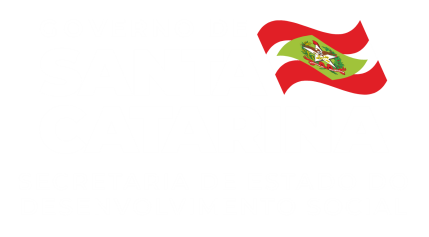 RELATÓRIO DE DESEMPENHO INDIVIDUALRELATÓRIO DE DESEMPENHO INDIVIDUALRELATÓRIO DE DESEMPENHO INDIVIDUALRELATÓRIO DE DESEMPENHO INDIVIDUALRELATÓRIO DE DESEMPENHO INDIVIDUALRELATÓRIO DE DESEMPENHO INDIVIDUALIDENTIFICAÇÃOIDENTIFICAÇÃOIDENTIFICAÇÃOIDENTIFICAÇÃOIDENTIFICAÇÃOIDENTIFICAÇÃOAgente público:Agente público:Agente público:Matrícula:Lotação:Lotação:Gestor:Gestor:Matrícula:Período (mês) do Relatório: Período (mês) do Relatório: Período (mês) do Relatório: Dias trabalhados remotamente: Dias trabalhados remotamente: Dias trabalhados remotamente: ATRIBUIÇÕES*ATRIBUIÇÕES*ATRIBUIÇÕES*ATRIBUIÇÕES*ATRIBUIÇÕES*ATRIBUIÇÕES*Das atribuições constantes em meu Acordo de Desempenho Individual, executei, no período em referência, as seguintes:Das atribuições constantes em meu Acordo de Desempenho Individual, executei, no período em referência, as seguintes:Das atribuições constantes em meu Acordo de Desempenho Individual, executei, no período em referência, as seguintes:Das atribuições constantes em meu Acordo de Desempenho Individual, executei, no período em referência, as seguintes:Das atribuições constantes em meu Acordo de Desempenho Individual, executei, no período em referência, as seguintes:Das atribuições constantes em meu Acordo de Desempenho Individual, executei, no período em referência, as seguintes:123OBJETIVOS*OBJETIVOS*OBJETIVOS*OBJETIVOS*OBJETIVOS*OBJETIVOS*Dos objetivos constantes em meu Acordo de Desempenho Individual, contribuí, no período em referência, para o alcance dos seguintes:Dos objetivos constantes em meu Acordo de Desempenho Individual, contribuí, no período em referência, para o alcance dos seguintes:Dos objetivos constantes em meu Acordo de Desempenho Individual, contribuí, no período em referência, para o alcance dos seguintes:Dos objetivos constantes em meu Acordo de Desempenho Individual, contribuí, no período em referência, para o alcance dos seguintes:Dos objetivos constantes em meu Acordo de Desempenho Individual, contribuí, no período em referência, para o alcance dos seguintes:Dos objetivos constantes em meu Acordo de Desempenho Individual, contribuí, no período em referência, para o alcance dos seguintes:123Atividade*Atividade*Atividade*Objetivo relacionado*Entrega vinculada*Detalhamento (se necessário)123* Conforme Acordo de Resultados da unidade lotacional.* Conforme Acordo de Resultados da unidade lotacional.* Conforme Acordo de Resultados da unidade lotacional.* Conforme Acordo de Resultados da unidade lotacional.Atividades executadas além do Acordo de Desempenho Individual:Atividades executadas além do Acordo de Desempenho Individual:Atividades executadas além do Acordo de Desempenho Individual:Atividades executadas além do Acordo de Desempenho Individual:Atividades executadas além do Acordo de Desempenho Individual:Atividade*Atividade*Atividade*Objetivo relacionado*Entrega vinculada*Detalhamento (se necessário)Caso não tenha atendido todas as demandas do período em referência, justifique:Caso não tenha atendido todas as demandas do período em referência, justifique:Caso não tenha atendido todas as demandas do período em referência, justifique:Caso não tenha atendido todas as demandas do período em referência, justifique:Caso não tenha atendido todas as demandas do período em referência, justifique:AVALIAÇÃO GERAL:AVALIAÇÃO GERAL:AVALIAÇÃO GERAL:AVALIAÇÃO GERAL:AVALIAÇÃO GERAL:AVALIAÇÃO GERAL:11(  ) Muito satisfatório. Avalio que, na maioria das vezes, supero o esperado. Minha atuação contribui fortemente no desenvolvimento dos trabalhos do setor.(  ) Muito satisfatório. Avalio que, na maioria das vezes, supero o esperado. Minha atuação contribui fortemente no desenvolvimento dos trabalhos do setor.(  ) Muito satisfatório. Avalio que, na maioria das vezes, supero o esperado. Minha atuação contribui fortemente no desenvolvimento dos trabalhos do setor.(  ) Muito satisfatório. Avalio que, na maioria das vezes, supero o esperado. Minha atuação contribui fortemente no desenvolvimento dos trabalhos do setor.22(  ) Satisfatório. Avalio que, em geral, realizo minhas atribuições de forma adequada, contribuindo no desenvolvimento dos trabalhos do setor.(  ) Satisfatório. Avalio que, em geral, realizo minhas atribuições de forma adequada, contribuindo no desenvolvimento dos trabalhos do setor.(  ) Satisfatório. Avalio que, em geral, realizo minhas atribuições de forma adequada, contribuindo no desenvolvimento dos trabalhos do setor.(  ) Satisfatório. Avalio que, em geral, realizo minhas atribuições de forma adequada, contribuindo no desenvolvimento dos trabalhos do setor.33(  ) Parcialmente Satisfatório. Avalio que, em geral, contribuo parcialmente no desenvolvimento dos trabalhos do setor.(  ) Parcialmente Satisfatório. Avalio que, em geral, contribuo parcialmente no desenvolvimento dos trabalhos do setor.(  ) Parcialmente Satisfatório. Avalio que, em geral, contribuo parcialmente no desenvolvimento dos trabalhos do setor.(  ) Parcialmente Satisfatório. Avalio que, em geral, contribuo parcialmente no desenvolvimento dos trabalhos do setor.44(  )  Insatisfatório. Avalio que, na maioria das vezes, contribuo pouco no desenvolvimento dos trabalhos do setor.(  )  Insatisfatório. Avalio que, na maioria das vezes, contribuo pouco no desenvolvimento dos trabalhos do setor.(  )  Insatisfatório. Avalio que, na maioria das vezes, contribuo pouco no desenvolvimento dos trabalhos do setor.(  )  Insatisfatório. Avalio que, na maioria das vezes, contribuo pouco no desenvolvimento dos trabalhos do setor.55Houve problema de comunicação com o gestor?(   ) NÃO(   ) SIM66Possui sugestões de melhorias para o PGD?(   ) NÃO(   ) SIMSe respondeu SIM aos itens 5 e/ou 6, relate:Se respondeu SIM aos itens 5 e/ou 6, relate:OBSERVAÇÕES GERAIS:OBSERVAÇÕES GERAIS:OBSERVAÇÕES GERAIS:OBSERVAÇÕES GERAIS:OBSERVAÇÕES GERAIS:Nome do agente públicoNome do Gestor imediato(assinado digitalmente)Cargo da gestor imediato(assinado digitalmente)